De winter is voorbij!Het was koud. Nu is het lente. We dragen geen lange wollen kousen meer en geen lange mouwen. De lucht is blauw en kijk, onze hond is stout: hij loopt achter de pauw. Zondag is het feest. Mijn ouders vragen de buurvrouw ofze ook komt. Opa komt ook. Opa is al een beetje oud. We eten in een groot gebouw. Pa bestelt kip. Op de houten tafel staat zout en saus.Woorden met ou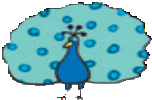 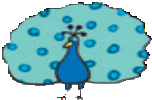 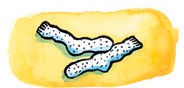  	koud	 	kousen	 	mouwen	 	stout	 	ouders	 	oud	 	gebouw	 	houten	 	zout	 	goud	   buurvrouw		 	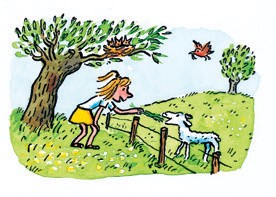 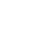 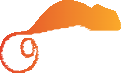 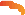 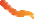 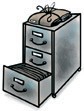 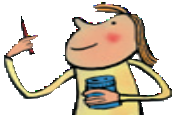 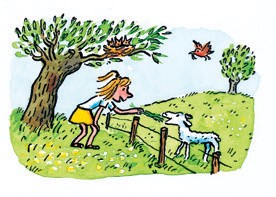 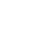 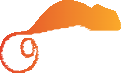 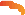 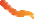 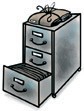 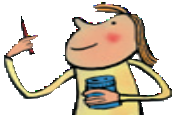 